Урок русского языка в 3 классе по программе: «Школа 2100»Учитель ГБОУ СОШ №127 Николаева А.ГИзучаемый раздел: ЧАСТИ РЕЧИ В РУССКОМ ЯЗЫКЕТема урока: ПРАВОПИСАНИЕ ЧАСТИЦЫ НЕ С ГЛАГОЛОМЦель урока: развивать умение правильно употреблять и писать частицу не с глаголамиЗАДАЧИ:ДЛЯ УЧИТЕЛЯ                                                                                       ДЛЯ ОБУЧАЮЩЕГОСЯ- развивать орфографическую зоркость                            - уметь находить и объяснять   обучающихся;                                                                            изученные орфограммы;- повторить грамматические разборы;                              - учиться делать грамматические- развивать умение  правильно употреблять                              разборы;  и писать частицу не с глаголами;                                                - учиться правильно употреблять и          -  учить работать с учебником ;                                                        писать частицу не с глаголами;   - развивать связную речь, логическое мышление;                   - учить делать выводы по опорным    -воспитывать аккуратность  в работе, терпимость                       словам;     к товарищам;	-учиться работать с готовым правилом;  - развивать желание и в дальнейшем овладевать                    - воспитывать в себе волевые качества,     знаниями;                                                                                               аккуратность в работе, терпимость к                                                                                                                                  товарищу.Материалы и оборудование к уроку:- учебник русского языка, тетрадь,- карточки с частицей НЕ – 3 шт., опорные слова,- «морфологический город», названия разборов,- капитанская фуражка, корабли.ФОРМА УРОКА: СЮЖЕТНО – РОЛЕВАЯ ИГРА. «ПОМОЩЬ ГЛАГОЛЬНОМУ КАПИТАНУ».ХОД УРОКА:1.Организационный момент.2.Проверка знаний предыдущих тем.3.Работа по теме.4.Итог урока.1.Орг. момент.                                                                                                                                                               – Улыбнёмся друг другу и пожелаем удачи и отличной работы.2. Проверка знаний предыдущих тем.- Ребята, из города «Морфологии» к нам прибыли корабли.- А что изучают в этом городе?                                                              - Слова как части речи.- Прочтём предложение. Запишем его. Определим, какой части речи каждое слово.   Попутно выделим и объясним знакомые орфограммы.             К     НАМ    ПРИШЛИ   ЧУДЕСНЫЕ   КОРАБЛИ.- к -  предлог, нам – местоимение (мы), пришли – глагол ( что сделали?) чудесные - прилагательное (какие?), корабли - существительное (что?)К – предлог пишу со словом на расстоянии,                                                                                                пришли - ударение падает на второй слог- шли, безударный гласный в первом слоге, при – приставка, написание приставок надо запоминать,  чудесные – ударение падает на второй слог  -дес, безударный гласный звук в корне слова, проверяем – много чудес, чу- пишем с буквой - у, окончание –ые множественного числа.корабли - ударение падает на слог - ли, безударные гласные в корне слова, проверяем - первую гласную надо запоминать - это словарное слово корабль, и это же слово является проверочным . 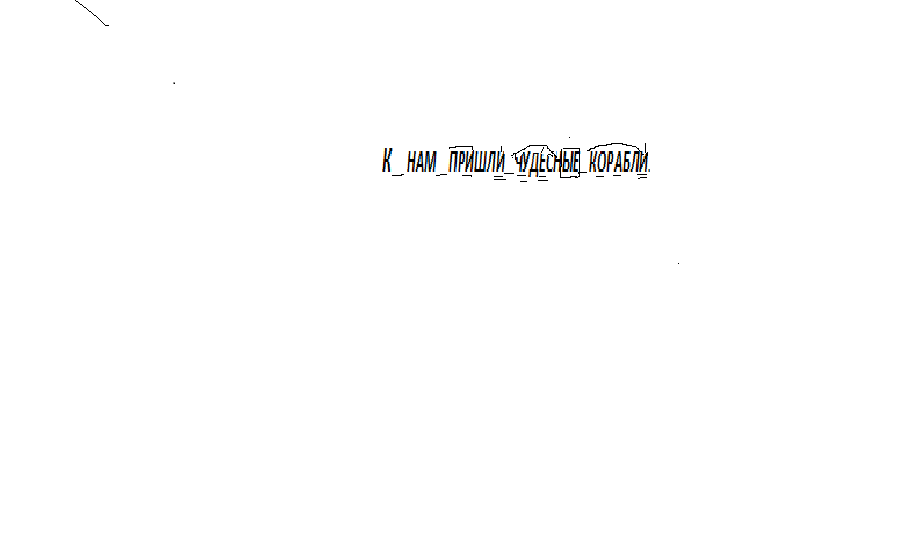 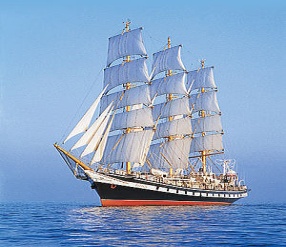 Слайд. Парусник.- Мальчики, как называется этот вид корабля?                                                                                           - Этот вид корабля называется парусник.- Сделаем словообразовательный разбор этого слова. ПАРУСНИК – имя существительное, образовалось суффиксальным способом корень ПАРУС + суффикс НИК- К чему крепятся паруса- К мачте.- Сделайте морфемный разбор этого слова.- Изменяю слово: мачта, мачтой, окончание слова е , основа слова мачт, корень слова мачт.- Отгадайте загадку.                                                                                                                                         – Без этого корабельного приспособления судно на месте при стоянке не удержать. -Это приспособление называется: якорь- Сделаем фонетический разбор этого слова.ЯКОРЬ-2слога, я-корь,Я -   [ й  ]  - согл.,зв.,мягк.,непарн.    -  [  а  ] – гл.,удар.К  -   [ к  ] – согл.,глух.,парн.,тв.,парн.О -   [ а   ] – гл.,безуд.Р  -   [ р, ] -  согл.,зв. непарн.,тв.,парн.Ь  -   [  -  ] – зв. не обозначает5 б.   5 зв.Физкультминутка: - Море волнуется - раз,                                      Море волнуется - два,                                      Море волнуется – три,                                      Морская фигура на месте замри.3. Работа по теме урока. - Слышите, кто-то просит нас о помощи.( голос из класса) «Помогите!», «Спасите!»,    «Погибаю!»- Вы догадались, капитан, какого корабля просит нас о помощи? - Нас просит о помощи капитан – ГЛАГОЛ. Все его слова обозначают действие. К доске выходит мальчик в фуражке морского капитана.- Милый капитан, что у вас случилось?- На судно подбросили записку. Прочтите. (текст записки написан на доске) КТО МОРСКИЕ ЗАКОНЫ        ЗНАЕТ,ТОТ В МОРЕ                    ПРОПАДАЕТ!(капитан) – Нет, я понимаю, что эта записка не про меня, и не про мою команду! Но всё же помогите разобраться.- Обязательно, а помогут нам сегодня частицы.(к доске выходят девочки с « шапочками» частиц НЕ, ЖЕ, ЛИ ) Они хоть малы и не являются членами предложения, но помощницы  они хорошие.Девочки читают стихотворение.Мы очень  нужные частицыМожет с каждым подружиться.Выражаем утвержденье,    (шаг  вперёд делает девочка, у которой частица - ЖЕ)Отрицанье                               (шаг делает девочка, у которой частица - НЕ)И сомненье…                          (шаг делает девочка, у которой частица - ЛИ)- Ребята, капитан, какая вам частица нужна?- Частица НЕ.- Эта частица отрицает любое действие.- Правильно, ребята, я служу для отрицания любого действия.- Ну чтож, давайте составим алгоритм действия.1. Найдите в тексте слова обозначающие действия.2.Поставьте перед этим словам частицу НЕ, и посмотрите, какой получился смысл слова.- Пробуем. Кто морские законы  НЕ ЗНАЕТ, Тот в море пропадает! Капитан: «Высказывание верное! Так в жизни и происходит! Но это не про меня и не про мою команду». - Пробуем ещё.Кто морские законы знает,Тот в море не пропадает.Ребята объясняют смысл этого предложения. Капитан: «А вот это верно! Как важно, правильно  ставить частицу НЕ в нашей речи».Выступает частица. Я -  упрямая частица, всё повернуть по – своему стремлюсь!»Капитан: « Ну, уж нет. Ребята, я вас прошу, выведите правило, чтобы частица НЕ держалась от меня на расстоянии.- Пожалуйста!________________ частица _____пишется с ____________на ___________.Отрицательная      частица    НЕ     пишется с       глаголом  на    расстоянии.- Какие вы молодцы, вы сами создали правило.- Ребята, а как авторы учебника объясняют правописание и употребление частицы НЕ с глаголами. Знакомимся с правилом в учебнике.(с.100)- Прочитайте про себя текст  правила.- Сколько частей в тексте?- О чём говорится в 1-й части? Во 2-й части?                                        гл.        	гл.                                                                                       На доске.  НЕ__ ЗНАЕТ, НЕ __ ПРОПАДАЕТОрфограмма – пробел.Капитан: « Спасибо, ребята, спасибо частица, вы мне очень помогли. (уходит)А частица продолжает… « Вот вам от меня задание, выполните его правильно, получите подарок».Даёт конверт.1. Учитель открывает и читает: «Ссориться, опаздывать, бросать, лениться, кричать».    - Ребята, какой части речи эти слова?    - Эти слова относятся к части речи: глагол.    - Что они обозначают?     - Они обозначают действия.      -Вам смысл слов нравиться?      -Нет. Смысл негативный неприятный у этих слов.     - Но нам надо выполнить задание частицы.2.Напишите эти слова посередине тетрадного листа.3.Слева каждого слова напишите частицу НЕ соблюдая правило, обозначьте орфограмму.Ребята самостоятельно первично закрепляют полученное знание, далее сверяют с доскойсвою работу.На доске:                          гл.                                  НЕ_ссориться                                           гл.                                  НЕ_опаздывать                                          гл.                                  НЕ_ бросать                                                   гл.                                  НЕ _ лениться                                                гл.                                 Не _ кричать.Частица спрашивает: «- А смысл этих слов вам нравится? Почему?Все ли ребята выполнили работу так же, как показано на доске?».-Так скажите, какую роль я играю в жизни глагола и в вашей жизни?Ребята  объясняют,  опираясь на правило в учебнике.Все ребята выполнили правильно, и девочка отдаёт подарок  (колокольчик с частицей НЕ)4 .Итог урока. д.з.упр.№7 с.106    - Ребята, подведём итог нашего урока. Понравился урок? Чем? Что нового узнали? Что запомнилось? Чему научились? Что ещё хотите узнать?- Возьмите магнит и определите, на какой ступеньке знаний вы находитесь.